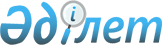 "Мемлекеттiк мекемелерде бухгалтерлiк есеп жүргiзу қағидаларын бекіту туралы" Қазақстан Республикасы Қаржы министрiнiң 2010 жылғы 3 тамыздағы № 393 бұйрығына өзгерістер енгізу туралыҚазақстан Республикасы Қаржы министрінің 2020 жылғы 21 шiлдедегi № 684 бұйрығы. Қазақстан Республикасының Әділет министрлігінде 2020 жылғы 27 шiлдеде № 21019 болып тіркелді
      БҰЙЫРАМЫН:
      "Мемлекеттік мекемелерде бухгалтерлік есепке алуды жүргізу қағидаларын бекіту туралы" Қазақстан Республикасы Қаржы Министрінің 2010 жылғы 3 тамыздағы № 393 бұйрығына (Нормативтік құқықтық актілерді мемлекеттік тіркеу тізілімінде № 6443 болып тіркелген, "Егемен Қазақстан" газетінде 2010 жылғы 14 қыркүйекте № 370-371 (26214) жарияланған) мынадай өзгерістер енгізілсін:
      көрсетілген бұйрықпен бекітілген Мемлекеттік мекемелерде бухгалтерлік есепке алуды жүргізу қағидаларында:
      1-тараудың тақырыбы мынадай редакцияда жазылсын:
      "1-тарау. Жалпы ереже";
      2-тараудың тақырыбы мынадай редакцияда жазылсын:
      "2-тарау. Бухгалтерлік есепті ұйымдастыру тәртібі";
      12-тармақтың бірінші бөлігі мынадай редакцияда жазылсын:
      "12. Мемлекеттік мекеменің бас бухгалтері лауазымына басшы тағайындайды және босатады және мемлекеттік мекеменің басшысына, соңғысы болмаған кезде тиісті бұйрықпен міндеттерін орындау жүктелген тұлғаға тікелей бағынады.";
      13-тармақ мынадай редакцияда жазылсын:
      "13. Бас бухгалтер мемлекеттік мекеме басшысымен немесе ол уәкілеттік берген тұлғамен бірлесіп банк құжаттарына және материалдық құндылықтарды және ақша қаражатын қабылдау мен беруге негіз болатын құжаттарға, сондай-ақ қаржы міндеттемелеріне қол қояды. Мемлекеттік мекеменің басшысы бас бухгалтердің ұсынымы бойынша банк құжаттары мен бухгалтерлік құжаттарға қол қою құқығын уәкілетті тұлғаларға береді. Осы өкілеттіктер мемлекеттік мекеме басшысының бұйрықтары негізінде беріледі. Бас бухгалтердің немесе оны алмастыратын тұлғаның қолтаңбасыз құжаттар жарамсыз болып есептеледі және орындалуға қабылданбайды.";
      14-тармақтың сегізінші бөлігі мынадай редакцияда жазылсын:
      "Мемлекеттік мекеменің есебі мен есептілігінің жағдайын тексеруді аяқтау бойынша жасалған қабылдап алу-беру актісіне істерге қабылдаушы мен тапсырушы қол қояды және мемлекеттік мекеменің басшысы немесе оның уәкілеттік берген тұлға бекітеді. Қабылдап алу-беру актісінің қандай-да бір ережелерімен қабылдаушы келіспеген жағдайда, ол оған қол қойғанда тиісті дәлелденген ескертулерді көрсетуге етуі тиіс. Қабылдап алу-беру актісі екі данада жасалады, оның біреуі істі тапсырушы тұлғада қалады.";
      18-тармақтың алтыншы бөлігі мынадай редакцияда жазылсын:
      "Мемлекеттік мекемелер электрондық тасымалдағыштарда бастапқы құжаттарды және бухгалтерлік есепке алу тіркелімдерін жасау кезінде осындай құжаттарды қажет болған кезде қағаз тасығыштарда басып шығарады.";
      19-тармақтың бірінші бөлігі мынадай редакцияда жазылсын:
      "19. Есепке алу тіркелімдерінде жазбалар үшін негіз болып қызмет ететін құжаттар бухгалтерлік қызметке беріледі.";
      20-тармақ мынадай редакцияда жазылсын:
      "20. Бухгалтерлік қызметке түскен алғашқы құжаттар нысан бойынша да (алғашқы құжаттарды рәсімдеудің толықтығы мен дұрыстығы, деректемелердің толтырылуы), мазмұны бойынша да (құжатталатын операциялардың заңдылығы, жекелеген көрсеткіштердің қисынды үйлесімі) тексеруге жатады.
      Нысандар альбомының бухгалтерлік құжаттамасы электрондық нысанының қағаз тасығышта ресімделген құжаттама күші болады.";
      24-тармақтың бірінші бөлігі мынадай редакцияда жазылсын:
      "24. Бухгалтерлік кітаптарда жазбаға дейін барлық беттер (парақтар) нөмірленеді. Беттің соңғы парағында бас бухгалтердің қолымен: "Осы кітапта барлығы ___ бет (парақ) нөмірленді" деген жазу жазылады. Нысандар альбомының КО-4 нысанды және 440 нысанды кассалық кітабы да бау өткізілуі және сүргіш немесе мастикалық мөрмен басылуы тиіс, КО-4 және Нысандар альбомының 440 нысандарындағы беттердің саны мемлекеттік мекеме басшысының немесе ол уәкілеттік берген тұлға және бас бухгалтердің қолымен расталуы тиіс.";
      31-тармақтың екінші бөлігі мынадай редакцияда жазылсын:
      "Комиссия жұмысының нәтижелері актімен (еркін нысандағы) ресімделеді, оған комиссия мүшелері қол қояды және оған мемлекеттік мекеменің басшысы немесе оның уәкілеттік берген тұлға бекітеді.";
      3-тараудың тақырыбы мынадай редакцияда жазылсын:
      "3-тарау. Бухгалтерлік есепті және қаржылық есептілікті жасаудың қағидаттары мен негізгі сапалық сипаттамалары";
      4-тараудың тақырыбы мынадай редакцияда жазылсын:
      "4-тарау. Ақша қаражатын және олардың баламаларын есепке алу тәртібі";
      48-тармақ мынадай редакцияда жазылсын:
      "48. Есепке қолма-қол ақша қаражатын беру мынадай жазбамен көрсетіледі: 1261 "Есеп беретін сомалар бойынша қызметкерлердің қысқа мерзімді дебиторлық берешегі", 1263 "Өзге де есеп беретін тұлғалардың қысқа мерзімді дебиторлық берешегі" және 1010 "Кассадағы ақша қаражаты" шотының кредиті.";
      53-тармақ мынадай редакцияда жазылсын:
      "53. 1041 "Қайырымдылық көмек ҚБШ" қосалқы шотында мемлекеттік мекемелердің өздері алатын филантропиялық қызметтен және (немесе) демеушілік қызметтен және (немесе) меценаттық қызметтен түсетін ақшаның түсуі мен жұмсалуы ескеріледі.
      Филантропиялық қызметтен және (немесе) демеушілік қызметтен және (немесе) меценаттық қызметтен және (немесе) кіші отанға қолдау көрсету жөніндегі қызметтен түскен сомаға 1041 "Қайырымдылық көмек ҚБШ" қосалқы шоты дебеттеледі және 6050 "Қайырымдылық көмектен алынатын кірістер" қосалқы шоты кредиттеледі.
      Филантропиялық қызметтен және (немесе) демеушілік қызметтен және (немесе) меценаттық қызметтен және (немесе) кіші отанға қолдау көрсету жөніндегі қызметтен қаражатты өнім берушілерге аудару кезінде 3210 "Жеткізушілерге және мердігерлерге қысқа мерзімді кредиторлық берешек" қосалқы шотының дебеті бойынша және 1041 "Қайырымдылық көмек ҚБШ" қосалқы шотының кредиті бойынша жазба жүргізіледі.";
      55-5-тармақтың екінші бөлігі мынадай редакцияда жазылсын:
      "Бюджетке салықтық, салықтық емес түсімдер 1046 "Республикалық бюджеттің ҚБШ", 1047 "Жергілікті бюджеттердің ҚБШ" қосалқы шоттарының дебеті және 1292 "Бюджетке түсетін салықтық түсімдер бойынша төлеушілермен есеп айырысу жөнінде қысқа мерзімді дебиторлық берешек", 1293 "Бюджетке түсетін салықтық емес түсімдер бойынша төлеушілермен есеп айырысу жөнінде қысқа мерзімді дебиторлық берешек", 1294 "Негізгі капиталды сатудан түскен түсімдер бойынша есеп айырысу жөнінде қысқа мерзімді дебиторлық берешек", 1295 "Негізгі мемлекеттің қаржы активтерін сатудан түскен түсімдер бойынша есеп айырысу жөнінде қысқа мерзімді дебиторлық берешек" қосалқы шоттарының кредиті бойынша көрсетіледі.";
      59 және 60-тармақтар мынадай редакцияда жазылсын:
      "59. 1061 "Байланысты гранттың арнайы шоты" қосалқы шотында байланысты грант туралы келісімге сәйкес үкіметтік байланысты грант есебінен тауарларды (жұмыстарды, көрсетілетін қызметтерді) сатып алуға жұмсалатын шығыстардың үлесін үкіметтік байланысты грант есебінен жабу үшін ашылады. Байланысты гранттың арнайы шотына қаражат түскен кезде 1061 "Байланысты гранттың арнайы шоты" қосалқы шотының дебеті және 6060 "Гранттар бойынша кірістер" шотының кредиті бойынша жазба жүргізіледі. Осы шоттағы қаражатты пайдалану 1061 "Байланысты гранттың арнайы шоты" қосалқы шотының кредиті және 3210 "Жеткізушілерге және мердігерлерге қысқа мерзімді кредиторлық берешек", 3273 "Өзге қысқа мерзімді кредиторлық берешектер" тиісті қосалқы шоттарының дебеті бойынша көрсетіледі.
      60. 1062 "Сыртқы қарыздың арнайы шоты" қосалқы шотында халықаралық қарыз шартына сәйкес тауарларды (жұмыстарды, көрсетілетін қызметтерді) сатып алуға жұмсалатын шығыстардың үлесін үкіметтік сыртқы қарыздың есебінен жабу үшін ашылады.
      Сыртқы қарыздың арнайы шотына қаражат түскен кезде1062 "Сыртқы қарыздың арнайы шоты" қосалқы шотының дебетіне, 6070 "Сыртқы қарыз түсімдерден түскен кірістер" қосалқы шотының кредитіне жазба жүргізіледі.";
      65 және 66-тармақтар мынадай редакцияда жазылсын:
      "65. 1080 "Республикалық бюджеттен қаржыландырылатын мемлекеттік мекеменің міндеттемелері бойынша жеке қаржыландыру жоспарына сәйкес міндеттемелерін қабылдауға арналған жоспарлы тағайындаулары" шоты мынадай қосалқы шоттардан тұрады:
      1081 "Жеке қаржыландыру жоспары бойынша міндеттемелер қабылдауға арналған жоспарлы тағайындаулары";
      1082 "Күрделі салымдар бойынша міндеттемелер қабылдауға арналған жоспарлы тағайындаулар";
      1083 "Басқа да бюджеттердің есебінен міндеттемелер қабылдауға арналған жоспарлы тағайындаулар";
      1084 "Трансферттер бойынша міндеттемелер қабылдауға арналған жоспарлы тағайындаулар";
      1085 "Субсидиялар бойынша міндеттемелер қабылдауға арналған жоспарлы тағайындаулар";
      1086 "Республикалық бюджетке тауарлардың (жұмыстардың, қызметтердің) құны түрінде түсетін түсімдерге және олардың жұмсалуына байланысты операциялар бойынша міндеттемелер қабылдауға арналған жоспарлы тағайындаулар";
      1087 "Сыртқы қарыздардың және байланысты гранттардың есебінен міндеттемелер қабылдауға арналған жоспарлы тағайындаулар";
      1088 "МЖӘ жобалары бойынша міндеттемелер қабылдауға арналған жоспарлы тағайындаулар".
      66. Осы шоттың қосалқы шоттарының дебетінде мемлекеттік мекеменің міндеттемелер бойынша жеке қаржыландыру жоспарында көзделген міндеттемелерін қабылдауға арналған жоспарлы тағайындаулардың сомасы, сондай-ақ ағымдағы жылдың кассалық шығындарын қалпына келтіруге енгізілген сома, ал кредитте – мақсатты тағайындау бойынша Қазақстан Республикасы Қаржы министрінің 2014 жылғы 18 қыркүйектегі № 403 бұйрығымен бекітілген (Нормативтік құқықтық актілерді мемлекеттік тіркеу тізілімінде № 9756 болып тіркелген) Қазақстан Республикасының Бірыңғай бюджеттік сыныптамасының кодтарына сәйкес жұмсалған қаражат көрсетіледі.
      Мемлекеттік мекеменің міндеттемелерін қабылдауға міндеттемелер бойынша жеке қаржыландыру жоспарында көзделген жоспарлы тағайындаулардың сомасына мынадай жазба жүргізіледі:
      1081 "Жеке қаржыландыру жоспары бойынша міндеттемелер қабылдауға арналған жоспарлы тағайындаулары", 1083 "Басқа да бюджеттердің есебінен міндеттемелер қабылдауға арналған жоспарлы тағайындаулар", 1086 "Республикалық бюджетке тауарлардың (жұмыстардың, қызметтердің) құны түрінде түсетін түсімдерге және олардың жұмсалуына байланысты операциялар бойынша міндеттемелер қабылдауға арналған жоспарлы тағайындаулар" қосалқы шоттарының дебеті және 6010 "Ағымдағы қызметті қаржыландырудан алынатын кірістер" шотының кредиті;
      1082 "Күрделі салымдар бойынша міндеттемелер қабылдауға арналған жоспарлы тағайындаулар" қосалқы шотының дебеті және 6020 "Күрделі салымдарды қаржыландырудан түсетін кірістер" шотының кредиті;
      1084 "Трансферттер бойынша міндеттемелер қабылдауға арналған жоспарлы тағайындаулар" қосалқы шотының дебеті және 6030 "Трансферттер бойынша кірістер" шотының кредиті;
      1085 "Субсидиялар бойынша міндеттемелер қабылдауға арналған жоспарлы тағайындаулар" қосалқы шотының дебеті және 6040 "Субсидиялар төлемдері бойынша қаржыландырудан түсетін кірістер" шотының кредиті;
      1087 "Сыртқы қарыздардың және байланысты гранттардың есебінен міндеттемелер қабылдауға арналған жоспарлы тағайындаулар" қосалқы шотының дебеті және 5012 "Сыртқы қарыздардың және байланысты гранттардың есебінен күрделі салымдарды қаржыландыру" қосалқы шотының кредиті;
      1088 "МЖӘ жобалары бойынша міндеттемелер қабылдауға арналған жоспарлы тағайындаулар".
      Ағымдағы жылдың кассалық шығыстарын қалпына келтіруге түскен сома 1080 "Республикалық бюджеттен қаржыландырылатын мемлекеттік мекеменің міндеттемелері бойынша жеке қаржыландыру жоспарына сәйкес міндеттемелерін қабылдауға арналған жоспарлы тағайындаулары" шотының тиісті қосалқы шоттарының дебетіне және 1010 "Кассадағы ақша қаражаты", 1280 "Өзге қысқа мерзімді дебиторлық берешектер" шоттарының, 1260 "Қызметкерлердің және өзге де есеп беретін тұлғалардың қысқа мерзімді дебиторлық берешегі" шоты қосалқы шоттарының және басқа шоттардың кредитіне жазылады.";
      72-тармақ мынадай редакцияда жазылсын:
      "72. Ағымдағы жылдың кассалық шығыстарын қалпына келтіруге бюджет шотына қаражат түскен кезде 1090 "Жергілікті бюджеттен қаржыландырылатын мемлекеттік мекеменің міндеттемелері бойынша жеке қаржыландыру жоспарына сәйкес міндеттемелер қабылдауға арналған жоспарлы тағайындаулары" шотының тиісті қосалқы шотының дебетіне және 1010 "Кассадағы ақша қаражаты", 1280 "Өзге қысқа мерзімді дебиторлық берешектер" шотының, 1260 "Қызметкерлердің және өзге де есеп беретін тұлғалардың қысқа мерзімді дебиторлық берешегі" шоты қосалқы шотының және басқа шоттар кредитіне жазба жүргізіледі.";
      73-тармақтың үшінші бөлігі мынадай редакцияда жазылсын:
      "Бюджеттің атқарылуы қағидаларына сәйкес республикалық және жергілікті бюджетінің ҚБШ түсімдердің есептелуіне бақылауды бюджетті атқару жөніндегі орталық уәкілетті органның тиісті құрылымдық бөлімшесінің қамтамасыз ету үшін "Қазынашылық-клиент" АЖ 2-14 "Бір айдағы түсімдерді жинау жөніндегі есеп" және 2-43 "Бюджет сыныптамасының коды бойынша түсімдер" нысандары бойынша есептерді дербес қалыптастырады және "е-Қаржымині" ИААЖ талдау орталығы кіші жүйесі "Мемлекеттік қаржы бойынша есептілікті және статистиканы қалыптастыру, бюджеттердің атқарылуын талдау, талдау материалдарын дайындау" ТО компонентінен алынған түсімдер.";
      74-1-тармақтың бірінші бөлігі мынадай редакцияда жазылсын:
      "74-1. Банкноттар мен монеталарды қабылдау кезінде кассир Қазақстан Республикасы Ұлттық Банкі Басқармасының 2017 жылғы 29 қарашадағы № 230 қаулысымен (Нормативтік құқықтық актілерді мемлекеттік тіркеу тізілімінде № 16120 болып тіркелген) бекітілген Қазақстан Республикасы ұлттық валютасының банкноттары мен монеталарының төлемділігін айқындау қағидаларын басшылыққа алады.";
      74-2-тармақтың үшінші бөлігі мынадай редакцияда жазылсын:
      "Кассир кенеттен жұмыста болмай қалған жағдайда (сырқаттанып қалуы және басқа да себептер) оның есебінде тұрған қолма-қол ақшаны олар өзіне табыс етілетін тұлға мемлекеттік мекеменің басшысы, ол болмаған кезде – оның ауыстыратын тұлға тағайындаған тұлғалардан тұратын комиссияның қатысуымен дереу санайды. Құндылықтарды қайта санау және табыстау нәтижелері туралы көрсетілген тұлғалардың қолы қойылған акт жасалады.";
      74-3-тармақтың бірінші бөлігі мынадай редакцияда жазылсын:
      "74-3. Егер мемлекеттік мекемеде бюджеттік шот бойынша, ақылы қызметтер ҚБШ бойынша, қайырымдылық көмек ҚБШ бойынша, ақшаны уақытша орналастыру ҚБШ бойынша, жергілікті өзін-өзі басқару ҚБШ бойынша, нысаналы қаржыландыру ҚБШ бойынша, жергілікті өзін-өзі басқару ҚБШ бойынша ақшалай операциялар болса, мемлекеттік мекемелерде кассалық операцияларды есепке алу кассалық кітапта Нысандар альбомының КО-4 нысаны бойынша немесе 440 нысаны бойынша жүргізіледі.";
      74-6-тармақтың бірінші бөлігі мынадай редакцияда жазылсын:
      "74-6. Мемлекеттік мекеменің штаттық санында жоқ тұлғаларға қолма-қол ақша әр тұлғаға жеке-жеке жазылатын кассалық шығыс ордері бойынша немесе жасалған шарттар немесе мемлекеттік мекеме басшысының бұйрығы негізінде жеке тізімдеме бойынша беріледі.";
      74-9-тармақтың үшінші бөлігі мынадай редакцияда жазылсын:
      "Кассалық кітапта өшіруге және ескертілмеген түзету енгізуге тыйым салынады. Кітапта қатені түзету, түзетудің күні көрсетіле отырып, "Түзетілді" деген жазумен ескертілуі кассирмен және мемлекеттік мекеменің бас бухгалтерінің немесе оларды ауыстыратын тұлғалар қойған қолымен расталуы тиіс.";
      74-11-тармақ мынадай редакцияда жазылсын:
      "74-11. Кассалық шығыс ордерінде немесе тізімдемеде алушының қойылған қолымен расталмайынша кассадан қолма-қол ақша беру кассадағы қолма-қол ақша қалдығын растау үшін қабылданбайды. Бұл сома кем шығу болып саналады және кассирдің келісумен одан өндіріп алынады. Кассалық кіріс ордерімен расталмаған қолма-қол ақша кассаның артық ақшасы деп саналып, 204113 "Мұнай секторы ұйымдарынан және Жәбірленушілерге өтемақы қорына түсетін түсімдерді қоспағанда, республикалық бюджеттен қаржыландырылатын мемлекеттік мекемелер салатын өзге де айыппұлдар, өсімпұлдар, санкциялар, өндіріп алулар", 204114 "Жергілікті бюджеттен қаржыландырылатын мемлекеттік мекемелермен алынатын өзге де айыппұлдар, өсімпұлдар, санкциялар" түсімдердің бюджеттік кодтары бойынша тиісті бюджеттің кірісіне есепке алынады.";
      74-13-тармақ мынадай редакцияда жазылсын:
      "74-13. Әрбір мемлекеттік мекеменің қолма-қол ақшамен есеп айырысу жүргізу үшін кассасы болуы тиіс. Кассаға кіретін есік операциялар жасау кезінде іш жағынан кілттеліп жабылуы тиіс. Кассаның жұмысына қатысы жоқ тұлғалардың оның бөлмесіне кіруіне рұқсат етілмейді. Әрбір мемлекеттік мекемеде кассаға кіретін тұлғалардың тізімі жасалады, оған басшы, ол болмаған кезде оны ауыстыратын тұлға мен бас бухгалтер қол қояды.
      Мемлекеттік мекеменің басшысы, ол болмаған кезде оны ауыстыратын тұлға қолма-қол ақшаны сақтау мен тасымалдау кезінде оның сақталуын қамтамасыз етеді.";
      78-тармақтың бірінші бөлігі мынадай редакцияда жазылсын:
      "78. 1041 "Қайырымдылық көмек ҚБШ" қосалқы шоты жөнінде ақша қаражатының қозғалысы бойынша операцияларды есепке алу Нысандар альбомының 5-20 "Қолма-қол ақшаның бақылау шотынан көшірме", 5-15 "Мемлекеттік мекеменің жүргізілген төлемдері бойынша күн сайынғы үзінді көшірме" нысандарының негізінде Нысандар альбомының 381 нысаны және оған қосымша берілген құжаттар бойынша жинақтау ведомосінде жүргізіледі. Филантропиялық қызметтің және (немесе) демеушілік қызметтің және (немесе) меценаттық қызметтің және (немесе) кіші отанға қолдау көрсету жөніндегі қызметтің жекелеген түрлері бойынша 1041 "Қайырымдылық көмек ҚБШ" қосалқы шоты бойынша талдамалы есеп Нысандар альбомының 292-а нысанды карточкаларда (Нысандар альбомының 292 нысанды кітабында) жүргізіледі.";
      80 және 81-тармақтар мынадай редакцияда жазылсын:
      "80. 1061 "Байланысты гранттың арнайы шоты" қосалқы шоты байланысты гранттардың қозғалысы бойынша операцияларды есепке алу Нысандар альбомының 381 нысанды (3-мемориалды ордер) жинақтау ведомосінде жүргізіледі. 1061 "Байланысты гранттың арнайы шоты" қосалқы шоты бойынша талдама есеп Нысандар альбомының 294-а нысанды карточкаларында жүргізіледі.
      81. 1062 "Сыртқы қарыздың арнайы шоты" шотының сыртқы қарыздар қаражатының қозғалысы бойынша операцияларды есепке алу Нысандар альбомының 381 нысанды (3-мемориалды ордер) жинақтау ведомосінде жүргізіледі. Жазбалар екінші деңгейдегі банктің шоты бойынша үзінді көшірменің және оған қоса берілген құжаттардың негізінде жүргізіледі. 1062 "Сыртқы қарыздың арнайы шоты" шоты бойынша талдама есеп шығыстардың бюджеттік сыныптамасы кодтары бойынша Нысандар альбомының 294-а нысанды карточкаларында жүргізіледі.";
      5-тараудың тақырыбы мынадай редакцияда жазылсын:
      "5-тарау. Қаржы инвестициялары мен қаржы міндеттемелерін есепке алу тәртібі";
      85-тармақ мынадай редакцияда жазылсын:
      "85. Қаржы міндеттемелерімен жасалатын операцияларды есепке алу үшін мынадай шоттар арналған:
      3010 "Қысқа мерзімді алынған сыртқы қарыздар";
      3020 "Қысқа мерзімді алынған ішкі қарыздар";
      3030 "Қысқа мерзімді алынған ішкі қарыздар";
      3040 "МЖӘ жобалары бойынша қысқа мерзімді міндеттемелер";
      4010 "Ұзақ мерзімді алынған сыртқы қарыздар";
      4020 "Ұзақ мерзімді алынған ішкі қарыздар;
      4030 "Өзге ұзақ мерзімді қаржылық міндеттемелер";
      4040 "МЖӘ жобалары бойынша ұзақ мерзімді міндеттемелер".";
      93-тармақтың бірінші бөлігі мынадай редакцияда жазылсын:
      "93. Құнсыздану белгілері болған кезде есепті жылдың аяғында өткізілген түгендеу нәтижесі бойынша мемлекеттік мекеме басшысының бұйрығына сәйкес құрылған түгендеу комиссиясының актісі негізінде есепте қаржы инвестицияларының құнсыздану фактісі тіркеледі. Түгендеу актісінде құнсыздану себептері (құнсызданудың объективті белгілерінің болуы) көрсетілуі тиіс.";
      110-тармақ мынадай редакцияда жазылсын:
      "110. Тиісті бюджетке түскен сыртқы қарыздар 1046 "Республикалық бюджеттің ҚБШ", 1047 "Жергілікті бюджеттердің ҚБШ" қосалқы шотының дебеті және 3010 "Қысқа мерзімді алынған сыртқы қарыздар", 4010 "Ұзақ мерзімді алынған сыртқы қарыздар" шоттарының кредиті бойынша көрсетіледі.
      Республикалық бюджеттен жергілікті бюджеттерге түскен ішкі қарыздар 1047 "Жергілікті бюджеттердің ҚБШ" қосалқы шотының дебеті және 3020 "Қысқа мерзімді алынған ішкі қарыздар", 4020 "Ұзақ мерзімді алынған ішкі қарыздар" шоттарының кредиті бойынша көрсетіледі.";
      6-тараудың тақырыбы мынадай редакцияда жазылсын:
      "6-тарау. Дебиторлық және кредиторлық берешекті есепке алу тәртібі";
      115-тармақтың жетінші абзацы мынадай редакцияда жазылсын:
      "1260 "Қызметкерлердің және өзге де есеп беретін тұлғалардың қысқа мерзімді дебиторлық берешегі";";
      117-тармақтың тоғызыншы абзацы мынадай редакцияда жазылсын:
      "3240 "Қызметкерлердің және басқа да есеп беретін тұғалардың алдындағы қысқа мерзімді кредиторлық берешек";";
      123-1-тармақтың бірінші бөлігі мынадай редакцияда жазылсын:
      "123-1. Бюджетке салықтық және салықтық емес түсімдер, негізгі капиталды және мемлекеттің қаржылық активтерін сатудан түсетін түсімдер, трансферттер, бюджеттік кредиттер төлеу сомасы және қарыздар бойынша төлеушілермен есеп айырысу жөніндегі дебиторлық берешекті есептеу үшін 1291 "Салықтық және салықтық емес түсімдер бойынша бюджетпен есеп айырысу жөнінде қысқа мерзімді дебиторлық берешек" шотының мынадай қосалқы шоттары арналған:
      1292 "Бюджетке түсетін салықтық түсімдер бойынша төлеушілермен есеп айырысу жөнінде қысқа мерзімді дебиторлық берешек",
      1293 "Бюджетке түсетін салықтық емес түсімдер бойынша төлеушілермен есеп айырысу жөнінде қысқа мерзімді дебиторлық берешек",
      1294 "Негізгі капиталды және мемлекеттің қаржы активтерін сатудан түскен түсімдер бойынша есеп айырысу жөнінде қысқа мерзімді дебиторлық берешек";
      1295 "Мемлекеттің қаржы активтерін сатудан есеп айырысулар бойынша қысқа мерзімді дебиторлық берешек".";
      123-2-тармақтың бірінші бөлігі мынадай редакцияда жазалсын:
      "123-2. Салық төлеушілердің салықтық және салықтық емес төлемдері бойынша есеп айырысулары жөніндегі кредиторлық берешекті есепке алу үшін 3280 "Бюджетке түсетін салықтық және салықтық емес түсімдер бойынша қысқа мерзімді кредиторлық берешек" шотының мынадай қосалқы шоттары арналған:
      3281 "Бюджетке түсетін салықтық түсімдер бойынша төлеушілермен есеп айырысу жөнінде қысқа мерзімді кредиторлық берешек";
      3282 "ҚҚС төлеу жөнінде қысқа мерзімді кредиторлық берешек";
      3283 "ҚҚС қайтару жөнінде қысқа мерзімді кредиторлық берешек";
      3284 "Бюджетке түсетін салықтық емес түсімдер бойынша төлеушілермен есеп айырысу бойынша қысқа мерзімді кредиторлық берешек";
      3285 "ЕАЭО-ға мүше-мемлекеттер алдындағы бөлінетін кеден баждары бойынша қысқа мерзімді кредиторлық берешек".";
      138-тармақтың екінші бөлігі мынадай редакцияда жазалсын:
      "Көрсетілген қосалқы шоттардың дебетіне көрсетілген қызметтер, оқу-өндірістік шеберханалар әзірлеген сатылған дайын бұйымдар құны, мемлекеттік мекемелерде оқу орнының оқушылары орындаған жұмыстар үшін оқу орнының оқушыларына төлеуге жататын сыйақы сомасы және оқу базасын кеңейтуге, оқушылардың, балалар спорт мектептерінің, бастауыш суретшілер мектептерінің, мәдениет және өнер өкілдерінің мәдени-тұрмыстық қызмет көрсетуін жақсартуға филантропиялық қызметтен және (немесе) демеушілік қызметтен және (немесе) меценаттық қызметтен және (немесе) кіші отанға қолдау көрсету жөніндегі қызметтен түскен сома және басқа сомалар жазылады, бұл ретте 6110 "Тауарларды (жұмыстарды, көрсетілетін қызметтерді) өткізуден алынатын кірістер", 6050 "Қайырымдылық көмектен алынатын кірістер" шоты кредиттеледі.";
      154-тармақ мынадай редакцияда жазылсын:
      "154. Дебиторлармен және кредиторлармен есеп айырысуды түгендеу нәтижелері бойынша мынадай:
      1) дебиторлық берешек:
      өндіріп алуға сот бас тартқан, оның ішінде талап ету уақытының өтіп кету себебі бойынша;
      мүлкінің жетіспеуіне байланысты борышкерді таратқан кезде қанағаттандырылмаған, сондай-ақ тарату балансын бекіткенге дейін кредит беруші мәлімдемеген;
      егер міндеттеме борышкердің қайтыс болуына байланысты тоқтатылса, егер атқару борышкердің жеке қатысуысыз жүргізіле алмаса немесе міндеттеме борышкердің жеке басына басқаша ажыратусыз байланысты болса;
      төрелік трибуналдар шешімдерінің не тараптар арасында дауды бейбіт реттеу туралы келісім жасасу негізінде;
      оқудан шығарылған курсанттар мен кадеттерден қаражатты мемлекет кірісіне өндіріп алу мәселелері бойынша 2018 жылдың 1 қаңтарына дейін заңды күшіне енген сот актілері бойынша қозғалған атқарушылық іс жүргізу тоқтатылған жағдайда;
      2) кредиторлық берешек:
      кредитор таратылған жағдайда;
      кредитор қарызды кешкен жағдайда, егер борыштан босату туралы шешімді кредит беруші мүлкінің меншік иесі немесе ол уәкілеттік берген тұлға қабылдаса;
      мемлекеттік мекемеден өндіріп алуға сот бас тартса, оның ішінде талап ету мерзімінің өтіп кету себебінен есептен шығаруға жатады.
      Мемлекеттік мекеменің басшысы есеп айырысуларды түгендеу актісін (онда басшының бұйрығына сәйкес комиссия құрамы, дебиторлардың және кредиторлардың атауы, берешектің сомасы, пайда болуын уақыты мен себебі көрсетіледі), сондай-ақ түгендеу комиссиясы хаттамасының негізінде бұл туралы он күн мерзімде бюджеттік бағдарламалар әкімшісіне хабарлай отырып, дебиторлық және кредиторлық берешекті есептен шығару туралы шешім қабылдайды.
      Есептеп шығарылған дебиторлық берешек 04 "Төлеуге қабілетсіз дебиторлардың есептен шығарылған берешегі" баланстан тыс шотына көшіріледі.";
      7-тараудың тақырыбы мынадай редакцияда жазылсын:
      "7-тарау. Қызметкерлермен есеп айырысуды есепке алу тәртібі";
      170-тармақ мынадай редакцияда жазылсын:
      "170. Қызметкерлермен есеп айырысу бойынша операцияларды есепке алу үшін мынадай шоттар арналған:
      1260 "Қызметкерлердің және өзге де есеп беретін тұлғалардың қысқа мерзімді дебиторлық берешегі";
      3240 "Қызметкерлердің және басқа да есеп беретін тұғалардың алдындағы қысқа мерзімді кредиторлық берешек".";
      173 және 174-тармақтар мынадай редакцияда жазылсын:
      "173. Есеп беретін тұлғаларға берілген сомаға 1261 "Есеп беретін сомалар бойынша қызметкерлердің қысқа мерзімді дебиторлық берешегі", 1263 "Өзге есеп беретін тұлғалардың қысқа мерзімді дебиторлық берешегі" қосалқы шоты дебеттеледі және Шоттар жоспарының "Ақша қаражаты мен олардың баламалары" кіші бөлімі шоттарының тиісті қосалқы шоттары кредиттеледі.
      Есеп берілетін іссапар шығыстары сомалары мен аванс сомаларының жұмсалған қайтарылған қалдықтарына 1261 "Есеп берілетін сомалар бойынша қызметкерлердің қысқа мерзімді дебиторлық берешегі", 1263 "Өзге де есеп беретін тұлғалардың қысқа мерзімді дебиторлық берешегі" қосалқы шоттарының кредитіне және 1010 "Кассадағы ақша қаражаты", 7070 "Іссапарларға арналған шығыстар", 7140 "Өзге операциялық шығыстар", 1310 "Материалдар" шотының тиісті қосалқы шоттарының дебетіне жазбалар жүргізіледі.
      Есеп беретін тұлғаның пайдаланылмаған іссапар сомалары мен аванс қалдығын қайтару теңгемен қолма-қол ақшамен жүзеге асырылады, есеп беретін жауапты тұлғаның тиынмен қайтарылмаған сома қалдығы соманы кейіннен есепке беру кезінде ескеріледі.
      174. Есеп беретін тұлғалар іссапар туралы есептерді және ақшалай қаражаттың іс жүзіндегі шығыстары туралы аванстық есептерді белгіленген мерзімде ұсынбаған немесе аванстың пайдаланылмаған қалдығын кассаға қайтармаған жағдайда мемлекеттік мекеме осы берешекті жалақыдан ұстауды жүргізеді.";
      186-тармақтың бірінші бөлігі мынадай редакцияда жазылсын:
      "186. Есеп беретін тұлғалармен есеп айырысудың талдамалы есебі Нысандар альбомының 386 нысанды (8-мемориалды ордер) есеп беретін жауапты тұлғалармен есеп айырысу бойынша жинақтаушы ведомосінде жүргізіледі. Әр жол бойынша есеп беретін жауапты тұлғаның тегі, берілген аванстың сомасы және жүргізілген шығыстардың сомасы, сондай-ақ қолданылмаған аванстың түскен сомасы жазылады. Ай аяқталғаннан кейін "1261, 1263 (3248, 3249) қосалқы шотының кредит есебі бойынша шығыстардың сомасы бекітілді" бағаны және "Қосалқы шоттар дебеті" мен "Екінші жазбалар" бағандары бойынша қорытындылар "Басты-журнал" кітабына жазылады.";
      187-тармақ мынадай редакцияда жазылсын:
      "187. Мыналар жалақыны есептеу үшін негізгі құжаттар болып саналады: мемлекеттік мекеменің бекітілген штат кестесі және жалақы ставкаларына сәйкес қызметкерлерді қабылдау, жұмыстан шығару және ауыстыру туралы бұйрықтары, Нысандар альбомының 421 "Пайдаланылған жұмыс уақытын есепке алу және жалақыны есептеу табелі" нысаны, нысандар альбомының 423 "Жұмыс нормаларын есептеу картасы" нысаны, Нысандар альбомының 424 "Наряд" нысаны бойынша пайдаланылған жұмыс уақытын есепке алу табельдері және басқа құжаттар.
      Жұмыс уақытын пайдалануды есепке алу табельдерін (Нысандар альбомының 421 "Жұмыс уақытын пайдалануды есепке алу және жалақыны санау табелі" нысаны) ай сайын мемлекеттік мекеме бойынша бұйрықпен тағайындалған тұлғалар белгіленген нысан бойынша жүргізеді. Ай соңында табель бойынша жұмыс істеген күндердің жалпы саны, сондай-ақ артық жұмыс сағаттары анықталады. Толтырылған табель мен басқа тиісті қолдармен бекітілген құжаттар белгіленген мерзімде жалақыны есептеу үшін бухгалтерлік қызметке тапсырылады.
      Бір ай үшін жалақы есептеу және айдың екінші жартысы үшін төлеу әдетте Нысандар альбомының 49 нысанды есеп айырысу-төлем ведомосі бойынша жүргізіледі. Есеп айырысу-төлем ведомосінде табельдік нөмір, қызметкерлердің аты-жөні, есептелген жалақы және жәрдемақы, берілген аванс сомасы, ұсталған салық және басқа сома жазылады.
      Жұмысшылар және қызметкерлер демалысқа кеткен кезде есеп айырысу Нысандар альбомының 425 нысанды демалыс беру туралы есебінде жүргізіледі.
      Бұл есеп айырысулар бойынша есептелген сома ағымдағы айға ашылған есеп айырысу-төлем ведомосына жазылады. Демалысқа не жұмыстан шыққанда жалақы бойынша біржолғы есеп айырысулар жалпы есеп айырысумен сәйкес келмесе, есеп айырысу аралық кезеңдегі төлемдер нысандар альбомының 389 нысанды төлем ведомостары не кассалық шығыс ордері бойынша жүргізіледі.
      Бұл есеп айырысулар бойынша есептелген және төленген сома ағымдағы айдың есеп айырысу-төлем ведомосына жазылады. Бұл ретте "Беруге сома" бағанында тиісті аты-жөннің қасына сызық қойылады.
      Есеп айырысу-төлем және төлем ведомостарына осы ведомостарды жасаған және тексерген тұлғалар қол қояды. Жалақы төлеуге берілетін рұқсатқа мемлекеттік мекеменің басшысы және бас бухгалтер немесе оларды ауыстыратын тұлғалар қол қояды.";
      8-тараудың тақырыбы мынадай редакцияда жазылсын:
      "8-тарау. Қорларды есепке алу тәртібі";
      203-тармақтың бірінші бөлігі мынадай редакцияда жазылсын:
      "203. Қорларды сатып алу мынадай корреспонденциялармен көрсетіледі:
      сатып алу: 1310 "Материалдар", 1340 "Тауарлар" шоты тиісті қосалқы шотының дебеті және 3210 "Жеткізушілерге және мердігерлерге қысқа мерзімді кредиторлық берешек" шотының кредиті (қайтарымды немесе айырбастау ыдысын алып тастағанда, сатып алу бағасы бойынша);
      басқа мемлекеттік мекемеден түсім: 1310 "Материалдар", 1340 "Тауарлар" шоты тиісті қосалқы шотының дебеті және 6330 "Өтеусіз түрде алынған активтерден алынатын кірістер" (баланстық құны бойынша) шотының кредиті;
      филантропиялық қызметтен және (немесе) демеушілік қызметтен және (немесе) меценаттық қызметтен және (немесе) кіші отанға қолдау көрсету жөніндегі қызметтен түсетін қаражат немесе гранттар түрінде түсім: 1310 "Материалдар", 1340 "Тауарлар" шоты тиісті қосалқы шотының дебеті және 6050 "Қайырымдылық көмектен алынатын кірістер" (әділ құн бойынша) шотының кредиті.";
      209-тармақ мынадай редакцияда жазылсын:
      "209. Есепті жылдың аяғында жүргізілген түгендеу нәтижелері бойынша мемлекеттік мекеме басшысының бұйрығына сәйкес құрылған түгендеу комиссиясының актісі негізінде есепте егер өтелетін құн қордың баланстық құнынан төмен болса бар қорлардың құнсыздану фактісі тіркеледі. Түгендеу актісінде құнсыздану себептері көрсетілуі тиіс. Егер бұл қорлар зақымдалса, толық немесе жартылай ескірсе қорлардың өзіндік құнының орны өтелмеуі мүмкін.";
      223-тармақтың бірінші бөлігі мынадай редакцияда жазылсын:
      "223. Қорлардың сақталуын және есепке дұрыс қойылуын қамтамасыз ету мақсатында қойма есебін тиісті ұйымдастыруды қамтамасыз ету қажет. Қорларды сақтау арнайы жабдықталған үй-жайларда (қоймаларда) жүргізілуі тиіс. Қоймалық үй-жайларда қорларды орналастыру тәртібі оларды қабылдау, беру мен түгендеу жүргізу жөніндегі операциялардың жылдамдығын қамтамасыз етуі тиіс. Бұл тұлғаларды ауыстыру қойманы түгендеумен және мемлекеттік мекеме басшысы немесе ол уәкілеттік берген тұлға бекіткен қабылдау-тапсыру актілерін жасаумен сүйемелденуі тиіс.";
      224-тармақтың үшінші бөлігі мынадай редакцияда жазылсын:
      "Қоймадан материалдарды беру мемлекеттік мекеме басшысы немесе оның уәкілі адамымен бекіткен құжаттар арқылы жүргізіледі. Материалдарды беру үшін мынадай құжаттар қолданылады:
      № 434-c нысаны бойынша жүк құжат запастарды сыртқа беруді ресімдеу үшін жіберіледі. № 434-с нысаны екі данада жасалады;
      № 434-з нысаны бойынша жүк құжат қорды қоймаға немесе қоймадан қабылдау немесе алуды, ішкі көшірілуін ресімдеу үшін қолданылады. № 434-з нысаны екі данада жасалады;
      нысандар альбомының 299 нысанды тізім-талабы қоймадан тамақ өнімдерін беру үшін қолданылады. Тізім-талап күн сайын тамақ өнімдерін тарату нормалары негізінде және қанағаттанғандар саны туралы деректер негізінде жасалады.";
      227-тармақтың екінші бөлігі мынадай редакцияда жазылсын:
      "Материалдарды шығысқа жазу мемлекеттік мекеме басшысы немесе ол уәкілеттік берген тұлға бекіткен актілер мен басқа құжаттардың негізінде жүргізіледі.";
      233-тармақ мынадай редакцияда жазылсын:
      "233. Тамақ өнімдерінен басқа материалдардың шығысы бойынша операцияларды есепке алу Нысандар альбомының 396 нысанды (13-мемориалды ордер) материалдардың шығысы бойынша жинақтау ведомосінде жүргізіледі.
      Сынған ыдысты есептен шығару үшін Нысандар альбомының 325 нысанды ыдыстың сынуын тіркеу журналы жүргізіледі. Журналдағы жазуларды тиісті лауазымды тұлғалар жүргізеді. Тұрақты әрекет ететін комиссия журналдың дұрыс жүргізілуін тексереді және тоқсан сайын (ай сайын) сынған ыдысты есептен шығару үшін акт жасайды, актіні мемлекеттік мекеме басшысы немесе ол уәкілеттік берген тұлға бекітеді.
      Ішкі киім, төсек құралдары, киім мен аяқ-киім жеке топтарға бөле отырып, олардың атаулары, саны, материалдық жауапты тұлғалары бойынша Нысандар альбомының М-17 нысанды материалдарды қоймалық есепке алу кітабында ескеріледі:
      ішкі киім (жейделер, ішкі көйлектер, халаттар және басқа да ішкі киім);
      төсек орындары мен жабдықтары (матрацтар, жастықтар, көрпелер, ақжаймалар, көрпе тыстары, жастық тыстары, жапқыштар, ұйықтауға арналған қаптар және басқа төсек орындары мен жабдықтары);
      арнайы киімді қоса алғанда киім мен нысанды киім (костюмдер, пальто, плащтар, қысқа тондар, көйлектер, әйелдер киетін көкірекшелер, юбкалар, курткалар, шалбарлар және басқа да киімдер мен киім-кешектер);
      арнайысын қоса алғанда аяқ киім (бәтеңкелер, етіктер, қонышты аяқ киімдер, жазғы аяқ киімдер, пималар және басқа да аяқ киім);
      спорттық киім мен аяқ киім (костюмдер, бәтеңкелер және басқа да спорттық киім мен аяқ киім).
      Жұмсақ мүкәммалдың көрсетілген заттарын мемлекеттік мекеме басшысы немесе ол уәкілеттік берген тұлға мен бухгалтерлік қызметтің қызметкерінің қатысуында қойма меңгерушісі мемлекеттік мекеменің атауын көрсете отырып, заттың сыртқы түрін зақымдамай, жуылып кетпейтін бояумен, арнайы мөрмен таңбалайды, заттарды қолдануға берген кезде қосымша қоймадан берілген күннің мерзімі айы мен жылы көрсетіледі. Таңбалау мөртабандары мемлекеттік мекеме басшысында немесе оның орынбасарында сақталуы тиіс.";
      234-тармақтың екінші бөлігі мынадай редакцияда жазылсын:
      "Ескірген және жарамсыз болған ішкі киім, төсек орындары, киім мен аяқ-киімді есептен шығару "Баланстан ішкі киім, төсек орындары, киім мен аяқ-киімді, құралдарды, өндірістік және шаруашылық мүкәммалды есептен шығаруға акті" Нысандар альбомының 443-а нысаны бойынша мемлекеттік мекеме басшысы немесе ол уәкілеттік берген тұлға бекіткен есептен шығаруға акті негізінде, өз жүйесі үшін бюджеттік бағдарламалар әкімшілері бекіткген қызмет ету мерзімін ескере отырып жүргізіледі.";
      9-тараудың тақырыбы мынадай редакцияда жазылсын:
      "9-тарау. Негізгі құралдарды есепке алу тәртібі";
      258-тармақтың бірінші бөлігі мынадай редакцияда жазылсын:
      "258. Амортизация төмендегі мынадай негізгі құралдардың объектілеріне есептелмейді:
      жерге;
      мәдени мұра активтеріне;
      жабдыққа, экспонаттарға, үлгілерге, әрекет етуші және әрекет етпейтін модельдерге, макеттерге және кабинеттер мен зертханалардағы және оқыту және ғылыми мақсаттар үшін пайдаланылатын басқа да көрнекі құралдарға;
      жұмысшы малға, буйволдарға, өгіздерге, ауылшаруашылық қызметке байланысты емес, пайдалану жасына жетпеген көп жылдық екпелерге;
      жануарлар әлемінің экспонаттарына (зообақтар және басқа ұқсас мемлекеттік мекемелерде);
      кітапханалық қорларға, киноқорға, сахналық-қойылым құралдарына, мұражайлық және көркем құндылықтарға;
      қару-жарақ пен әскери техникаға;
      консервациялауға ауыстырылған активтерге.";
      279-тармақ мынадай редакцияда жазылсын:
      "279. Негізгі құралдардың жойылуынан алынған материалдар құнын кіріске жазу 1319 "Өзге материалдар" қосалқы шотының дебеті және 6360 "Өзге кірістер" шотының кредиті бойынша көрсетіледі.
      Негізгі құралдарды жоюдан алынған және ғылыми және оқу мақсатында қолданылатын қара металдардық сынықтары мен қалдықтары 1312 "Оқу, ғылыми және басқа мақсаттарға арналған материалдар" қосалқы шотының дебеті және 6360 "Өзге кірістер" қосалқы шотының кредиті бойынша көрсетіледі.";
      287-тармақтың екінші және үшінші бөліктері мынадай редакцияда жазылсын:
      "Негізгі құралдар объектілерін (автокөлік құралдарынан және әскери мүліктен басқа) толық немесе жартылай есептен шығаруды ресімдеу үшін негізгі құралдардың шығып қалуына (есептен шығарылуына) акті қолданылады. Акт екі данада жасалады, комиссия мүшелері қол қояды және ұйым басшысы немесе ол уәкілеттік берген тұлға бекітеді. Актінің бірінші данасы бухгалтерлік қызметке негізгі құралдарды есептен шығару үшін тапсырылады, екіншісі – осы объектінің сақталуына жауапты тұлғада қалады әрі қоймаға тапсыруға және есептен шығару нәтижесінде қалған қосалқы бөлшектерді, материалдарды, металл сынығын және есептен шығарғаннан кейін қалған басқа да қосалқы бөлшектерді іске асыруға негіз болып табылады.
      Автокөлік құралдарын есептен шығару актісі автокөлік құралдарын есептен шығаруды ресімдеу үшін қолданылады. Комиссия екі данада акті жасайды, мемлекеттік мекеменің басшысы немесе ол уәкілеттік берген тұлға бекітеді. Актінің бірінші данасы жол полициясы органдарында есептен шығарылғанын дәлелдейтін құжатпен бухгалтерлік қызметке тапсырылады, актінің екінші данасы автокөлік құралдарының сақталуына жауапты тұлғада қалады әрі қоймаға тапсыруға және есептен шығару нәтижесінде қалған қорлар мен металл сынығын іске асыруға негіз болып табылады.";
      10-тараудың тақырыбы мынадай редакцияда жазылсын:
      "10-тарау. Инвестициялық жылжымайтын мүлікті есепке алу тәртібі";
      11-тараудың тақырыбы мынадай редакцияда жазылсын:
      "11-тарау. Биологиялық активтерді есепке алу тәртібі";
      331-тармақтың төртінші бөлігі мынадай редакцияда жазылсын:
      "Жауапты тұлға ауысқан кезде оның сақталуындағы биологиялық активтерді түгендеу жүргізіледі, ол туралы Нысандар альбомының БА-1 және БА-1А нысандары бойынша қабылдау-өткізу актісі жасалады, оны мемлекеттік мекеменің басшысы немесе оған уәкілеттік берілген тұлға бекітеді.";
      12-тараудың тақырыбы мынадай редакцияда жазылсын:
      "12-тарау. Материалдық емес активтерді есепке алу тәртібі";
      361-тармақтың үшінші бөлігі мынадай редакцияда жазылсын:
      "Материалдық емес объектілердің қабылдануын ресімдеу кезінде акт материалдық емес әрбір объектіге бір данада жасалады. Бірнеше бір үлгідегі материалдық емес объектілердің қабылдануын ресімдейтін жалпы акт жасауға рұқсат беріледі. Акт ресімделген соң материалдық емес активтердің объектісін немесе оны пайдалану тәртібін сипаттайтын қосымша құжаттармен бірге немесе мемлекеттік мекеменің осы объекіге мүліктік құқықтарын растайтын басқа құжаттармен бірге бухгалтерлік қызметке тапсырылады, оған бас бухгалтер және мемлекеттік мекеменің басшысы немесе олар уәкілеттік берген тұлғалар қол қояды және бекітеді.";
      13-тараудың тақырыбы мынадай редакцияда жазылсын:
      "13-тарау. Жалдауды есепке алу тәртібі";
      14-тараудың тақырыбы мынадай редакцияда жазылсын:
      "14-тарау. Өзге активтер мен міндеттемелерді есепке алу тәртібі";
      376-тармақтың бірінші бөлігі мынадай редакцияда жазылсын:
      "376. Болашақ кезеңдердің шығыстары туындаған кезде (мысалы, мерзімді баспаға жылдық жазылуға төлем, пошта байланысы қызметтеріне ақы төлеу, аванспен төленген жалдау төлемі) бухгалтерлік есепте мынадай тізбекпен беріледі: 1420 "Алдағы кезеңдердің шығыстары" шотының дебеті және 1081 "Жеке қаржыландыру жоспары бойынша міндеттемелер қабылдауға арналған жоспарлы тағайындаулары" қосалқы шотының кредиті.";
      15-тараудың тақырыбы мынадай редакцияда жазылсын:
      "381. Мемлекеттік мекеменің кірістерін есепке алу үшін мынадай шоттар арналған:
      6010 "Ағымдағы қызметті қаржыландырудан алынатын кірістер";
      6020 "Күрделі салымдарды қаржыландырудан алынатын кірістер";
      6030 "Трансферттер бойынша кірістер";
      6040 "Субсидиялар төлемдері бойынша қаржыландырудан түсетін кірістер";
      6050 "Қайырымдылық көмектен алынатын кірістер";
      6060 "Гранттар бойынша кірістер";
      6070 "Қарыз түсімдерінен түсетін кірістер";
      6080 "Айырбас емес операциялардан алынатын өзге кірістер";
      6090 "Қаржыландыруды бюджетке қайтару";
      6110 "Тауарларды (жұмыстарды, көрсетілетін қызметтерді) өткізуден алынатын кірістер";
      6210 "Сыйақылар бойынша кірістер";
      6220 "Активтерді басқарудан алынатын өзге де кірістер";
      6310 "Әділ құнның өзгеруінен түсетін кірістер";
      6320 "Ұзақ мерзімді активтердің шығуынан алынатын кірістер";
      6330 "Өтеусіз түрде алынған активтерден алынатын кірістер";
      6340 "Бағамдық айырмадан түсетін кірістер";
      6350 "Шеккен зиянды өтеуден алынатын кіріс";
      6360 "Өзге кірістер";
      6370 "Жәбірленушілерге өтемақы қорына түскен түсімдерден кірістер";
      6380 "Бағалы қағаздарды орналастырудан түсетін кірістер".";
      387, 388, 388-1, 389 және 389-1-тармақтартар мынадай редакцияда жазылсын:
      "387. Филантропиялық қызметтен және (немесе) демеушілік қызметтен және (немесе) меценаттық қызметтен және (немесе) кіші отанға қолдау көрсету жөніндегі қызметтен түсетін кірістер ретінде нысаналы не сөзсіз сипаттағы ақшалай, қорлар мен ұзақ мерзімді активтер нысанында түскен қайырмалдық жәрдем ету түсімдері ескеріледі.
      Филантропиялық қызметтен және (немесе) демеушілік қызметтен және (немесе) меценаттық қызметтен және (немесе) кіші отанға қолдау көрсету жөніндегі қызметтен алынған қаражат түсімі мынадай жазбамен көрсетіледі: Шоттар жоспарының активтері тиісті шотының 1041 "Қайырымдылық көмек ҚБШ" қосалқы шотының дебеті және 6050 "Қайырымдылық көмектен алынатын кірістер" шотының кредиті.
      388. Гранттар бойынша кірістер ретінде донорлардан алынған қайтарусыз гранттар (қайтарусыз қаржылық көмектің) сомасы ескеріледі.
      Ақша қаражаты түрінде байланысты гранттың арнайы шотына қаражаттың түсуі 1061 "Байланысты гранттың арнайы шоты" қосалқы шотының дебеті және 6060 "Гранттар бойынша кірістер" шотының кредиті бойынша көрсетіледі және кіріс ретінде мойындалады.
      388-1. Байланыс гранттың қаражаты есебінен тауарлар (жұмыстар, көрсетілетін қызметтер) үшін тікелей төлеммен ақы төлеу 1280 "Өзге қысқа мерзімді дебиторлық берешектер" шотының дебеті және 6060 "Гранттар бойынша кірістер" қосалқы шотының кредиті бойынша бір мезгілде 3210 "Жеткізушілерге және мердігерлерге қысқа мерзімді кредиторлық берешек" қосалқы шотының дебеті және 1280 "Өзге қысқа мерзімді дебиторлық берешектер" шотының кредиті бойынша көрсетіледі.
      389. Сыртқы қарыздың арнайы шотына қаражаттың түсімі 1062 "Сыртқы қарыздың арнайы шоты" қосалқы шотының дебеті және 6071 "Сыртқы қарыздан түсетін кірістер" қосалқы шотының кредиті бойынша көрсетіледі.
      389-1. Сыртқы қарыздар бойынша тауарлар (жұмыстар, көрсетілетін қызметтер) үшін тікелей төлеммен ақы төлеу 1280 "Өзге қысқа мерзімді дебиторлық берешектер" шотының дебеті және 6071 "Сыртқы қарыз түсімдерінен түскен кірістер" қосалқы шотының кредиті бойынша бір мезгілде 3210 "Жеткізушілерге және мердігерлерге қысқа мерзімді кредиторлық берешек" қосалқы шотының дебеті және 1280 "Өзге қысқа мерзімді дебиторлық берешектер" шотының кредиті бойынша көрсетіледі.";
      390-1-тармақтың бірінші бөлігі мынадай редакцияда жазылсын:
      "390-1. 6080 "Айырбас емес операциялардан алынатын өзге кірістер" шоты мынадай қосалқы шоттардан тұрады:
      6081 "Бюджетке түсетін салықтық түсімдерден алынатын кірістер";
      6082 "Бюджетке түсетін салықтық емес түсімдерден алынатын кірістер";
      6083 "Жергілікті өзін-өзі басқарудан алынатын кірістер";
      6084 "Жергілікті өзін-өзі басқарудың басқа да кірістері";
      6085 "Трансферттердің бюджетке түсуі";
      6086 "МЖӘ жобаларын қаржыландырудан түсетін кірістер".";
      393-1-тармақ алынып тасталсын;
      16-тараудың тақырыбы мынадай редакцияда жазылсын:
      "16-тарау. Шығыстарды есепке алу тәртібі";
      413-тармақ мынадай редакцияда жазылсын:
      "413. Мемлекеттік мекеменің шығыстарын есепке алу үшін мынадай шоттар арналған:
      7010 "Еңбекақы төлеуге арналған шығыстар";
      7020 "Стипендиялар төлеу бойынша шығыстар";
      7030 "Қосымша белгіленген зейнетақы жарналарына арналған шығыстар";
      7040 "Әлеуметтік салыққа арналған шығыстар";
      7050 "Міндетті сақтандыруға арналған шығыстар";
      7060 "Қорлар бойынша шығыстар";
      7070 "Іссапарларға арналған шығыстар";
      7080 "Коммуналдық төлемдер мен өзге қызметтер бойынша шығыстар";
      7090 "Ағымдағы жөндеуге арналған шығыстар";
      7110 "Ұзақ мерзімді активтердің амортизациясы бойынша шығыстар";
      7120 "Бюджетке төленетін төлем бойынша шығыстар";
      7130 "Жал бойынша шығыстар";
      7140 "Өзге операциялық шығыстар";
      7150 "Міндетті әлеуметтік медициналық сақтандыруға арналған шығыстар",
      7210 "Трансферттер бойынша шығыстар";
      7220 "Зейнетақы мен жәрдемақы төлеу бойынша шығыстар";
      7230 "Субсидиялар бойынша шығыстар";
      7240 "Жалпы сипаттағы трансферттер бойынша шығыстар";
      7250 "Жергілікті өзін-өзі басқару трансферттері бойынша шығыстар";
      7260 "Бюджетке түсетін түсімдерді азайту жөніндегі шығыстар";
      7270 "Өзге де трансферттер бойынша шығыстар";
      7310 "Сыйақылар бойынша шығыстар";
      7320 "Активтерді басқару бойынша өзге шығыстар";
      7330 "МЖӘ бойынша шығыстар";
      7410 "Әділ құнының өзгеруі бойынша шығыстар";
      7420 "Ұзақ мерзімді активтерді қатардан шығару жөніндегі шығыстар";
      7430 "Бағамдық айырма бойынша шығыстар";
      7440 "Активтердің құнсыздануынан түсетін шығыстар";
      7450 "Резервтерді құру бойынша шығыстар";
      7460 "Өзге шығыстар";
      7470 "Республикалық және жергілікті бюджеттердің ҚБШ бойынша шығыстар";
      7480 "Бағалы қағаздарды орналастырудан шығыстар".";
      415-тармақ мынадай редакцияда жазылсын:
      "415. Мемлекеттік мекеме шығыстардың есептелуін мынадай корреспонденциялармен көрсетеді:
      еңбекақы төлеу бойынша: 7010 "Еңбекақы төлеуге арналған шығыстар" шотының дебеті және 3241 "Еңбекақы төлеу бойынша қызметкерлерге қысқа мерзімді кредиторлық берешек" қосалқы шотының кредиті;
      мемлекеттік оқу орнында стипендия төлеу бойынша: 7020 "Стипендиялар төлеу бойынша шығыстар" шотының дебеті және 3230 "Стипендианттарға қысқа мерзімді кредиторлық берешек" қосалқы шотының кредиті;
      қосымша белгіленген зейнетақы жарналары бойынша: 7030 "Қосымша белгіленген зейнетақы жарналарына арналған шығыстар" шотының дебеті және 3142 "Азаматтарға арналған үкімет" мемлекеттік корпорациясына төленетін зейнетақы жарналары бойынша қысқа мерзімді кредиторлық берешек" қосалқы шотының кредиті;
      әлеуметтік салық бойынша: 7040 "Әлеуметтік салыққа арналған шығыстар" шотының дебеті және 3122 "Әлеуметтік салық бойынша қысқа мерзімді кредиторлық берешек" қосалқы шотының кредиті;
      көлік құралдары иелерінің азаматтық-құқықтық жауапкершілігін міндетті әлеуметтік сақтандыруға міндетті төлемдер бойынша: 7050 "Міндетті сақтандыруға арналған шығыстар" қосалқы шотының дебеті және 3143 "Өзге де міндетті және ерікті төлемдер бойынша өзге қысқа мерзімді кредиторлық берешек" қосалқы шотының кредиті;
      қорларды есептен шығару бойынша: 7060 "Қорлар бойынша шығыстар" шотының дебеті және Шоттар жоспарының "Қорлар" бөлімі шотының тиісті қосалқы шотының кредиті;
      іссапарларға есеп беретін сома бойынша: 7070 "Іссапарларға арналған шығыстар" шотының дебеті және 1261 "Есеп беретін сомалар бойынша қызметкерлердің қысқа мерзімді дебиторлық берешегі", 1263 "Өзге де есеп беретін тұлғалардың қысқа мерзімді дебиторлық берешегі" қосалқы шотының кредиті;
      коммуналдық төлемдер мен өзге қызметтер бойынша: 7080 "Коммуналдық төлемдер мен өзге қызметтер бойынша шығыстар" шотының дебеті және 3210 "Жеткізушілерге және мердігерлерге қысқа мерзімді кредиторлық берешек" қосалқы шотының кредиті;
      ағымдағы жөндеуге: 7090 "Ағымдағы жөндеуге арналған шығыстар" шотының дебеті және 3210 "Жеткізушілерге және мердігерлерге қысқа мерзімді кредиторлық берешек" қосалқы шотының кредиті;
      ұзақ мерзімді активтерді амортизациялау бойынша: 7110 "Ұзақ мерзімді активтердің амортизациясы бойынша шығыстар" шотының дебеті және ұзақ мерзімді активтердің жиналған амортизациясы бойынша тиісті қосалқы шоттың кредиті;
      бюджетпен есеп айырысу бойынша: 7120 "Бюджетке төленетін төлем бойынша шығыстар" шотының дебеті және 3133 "Өзге операциялар бойынша бюджет алдындағы қысқа мерзімді кредиторлық берешек" қосалқы шотының кредиті;
      жалдау бойынша: 7130 "Жал бойынша шығыстар" шотының дебеті және 3260 "Жал бойынша қысқа мерзімді кредиторлық берешек" шотының кредиті.";
      17-тараудың тақырыбы мынадай редакцияда жазылсын:
      "17-тарау. Өндіріске және басқа мақсаттарға арналған шығындарды есепке алу тәртібі";
      442-тармақ мынадай редакцияда жазылсын:
      "442. Материалдардың сол немесе басқа түрін даярлау мен қайта даярлау аяқталғанда, тиісті тұлғалардың қолы бар акті жасалады, онда қайта даярлауда немесе даярлаудан алынған құндылықтардың саны, осы жұмыстарға жұмсалатын шығындар мен олардың өзіндік құны көрсетіледі. Актіні мемлекеттік мекеме басшысы немесе ол уәкілеттік берген тұлға бекітеді және осы шоттан шығындар сомасын есептен шығару және тиісті шоттар бойынша алынған құндылықтарды кіріске жазу құқығына арналған құжат қызметін атқарады.";
      18-тараудың тақырыбы мынадай редакцияда жазылсын:
      "18-тарау. Бағалау міндеттемелерін, шартты міндеттемелерді және шартты активтерді анықтау";
      19-тараудың тақырыбы мынадай редакцияда жазылсын:
      "19-тарау. Валюта бағамдары өзгерістерінің әсер етуі";
      460-тармақ мынадай редакцияда жазылсын:
      "460. Есептілікке шетел валютасында ақша қаражатын беру операция жасау күніндегі бағам бойынша 1261 "Есеп беретін сомалар бойынша қызметкерлердің қысқа мерзімді дебиторлық берешегі", 1263 "Өзге де есеп беретін тұлғалардың қысқа мерзімді дебиторлық берешегі" қосалқы шотының дебеті және 1010 "Кассадағы ақша қаражаты" шотының кредиті бойынша көрсетіледі.";
      20-тараудың тақырыбы мынадай редакцияда жазылсын:
      "20-тарау. Таза активтерді/капиталды есепке алу тәртібі";
      471-тармақтың екінші бөлігі мынадай редакцияда жазылсын:
      "Сыртқы қарыздар мен байланысты гранттар есебінен қаржыландырудың түсімі 1087 "Сыртқы қарыздардың және байланысты гранттардың есебінен міндеттемелер қабылдауға арналған жоспарлы тағайындаулар" қосалқы шотының дебеті 5012 "Сыртқы қарыздар мен байланысты гранттар есебінен күрделі салымдарды қаржыландыру" қосалқы шотының кредиті бойынша көрсетіледі. Қаржылық жыл аяқталғаннан кейін сыртқы қарыздар мен байланысты гранттар есебінен міндеттемелер қабылдауға арналған жоспарлы тағайындаулар шоттардың кері корреспонденциясымен жабылады.";
      21-тараудың тақырыбы мынадай редакцияда жазылсын:
      "21-тарау. Баланстан тыс шоттарда есепке алу тәртібі";
      479-тармақ мынадай редакцияда жазылсын, орыс тіліндн өзгермейді:
      "479. Көрсетілген құндылықтарды есепке алу үшін мынадай баланстан тыс шоттар қолданылады:
      01 "Жалға алынған активтер" шотында – операциялық жалға алу шарты бойынша қабылданған активтер жалдау шартында көзделген құнында ескеріледі;
      02 "Жауаптылықпен сақтауға қабылданған немесе орталықтандырылған жабдықтау бойынша төленген қорлар" – шарттар бойынша ғылыми-зерттеу және конструкторлық жұмыстарды орындау үшін сатып алынған арнайы жабдықты, сондай-ақ шарттарда көзделген баға бойынша қайта өңдеуге қабылданған шикізат пен материалдарды қоса алғанда мемлекеттік мекеме жауапты сақтауға қабылдаған тауар-материалдық құндылықтар ескеріледі;
      03 "Қатаң есептілік бланкілері" – сақтаудағы және есепке берілетін қатаң есептілік бланкілері (есеп айырысу чек кітапшалары, түбіртек кітапшалары, аттестаттар, дипломдар, куәлік бланкілері, мемлекеттік мекемелердің фирмалық бланкілері, тамақтануға төленген талондар, демалыс үйлеріне, шипажайлар мен түристік базаларға төленген жолдамалар, пошталық маркалар мен мемлекеттік баж маркаларына) және басқа да қатаң есептілік бланкілерін мемлекеттік органдар бекіткен тізбелерге сәйкес есепке алынады;
      04 "Төлеуге қабілетсіз дебиторлардың есептен шығарылған берешегі" – төлеуге қабілетсіз дебиторлардың есептен шығарылған берешегі" шоты. Бүл шотта борышкерлердің мүліктік жағдайы өзгерген жағдайда оны өндіріп алу мүмкіндігін бақылау үшін баланстан есептен шығарған, "Оңалту және банкроттық туралы" 2014 жылғы 7 наурыздағы Қазақстан Республикасы Заңының 5-бабы 2-тармағымен белгіленген тәртіппен өндіріп алуға үмітсіз деп танылған сәттен бастап бес жыл ішінде төлем қабілеті жоқ дебиторлардың берешегі есепке алынады. Бұл берешектерді өтеуге алынған сомалар баланстық шотта қайта қалпына келтіріледі және тиісті бюджеттің кірісіне беру бойынша мемлекеттік мекеменің бюджет алдындағы міндеттемесі ретінде танылады;
      05 "Қайтарылмаған материалдық құндылықтар үшін оқушылар мен студенттердің берешегі" – оқушылар мен студенттердің қайтармаған киім-кешек, төсек-орын, құралдар және басқа құндылықтар бойынша берешегі ескеріледі. Оқу орнының балансынан оқудан шығып қалған оқушылар мен студенттердің материалдық құндылықтарын есептен шығару олардың шығуы туралы бұйрықтардың негізінде жүргізіледі. Оқушылар мен студенттер қайтармаған материалдық құндылықтар баланстан тыс есепке алынады. Осындай мүлікті иеленуінен талап етуі 1994 жылғы 24 желтоқсандағы Қазақстан Республикасы Азаматтық кодексінің 260-бабына сәйкес жасалады;
      06 "Ауыспалы спорт жүлделері мен кубоктары" – түрлі мемлекеттік мекемелер бекіткен және олардан жеңімпаз командаларды марапаттау үшін алынған ауыспалы сыйлықтар, тулар, кубоктар ескеріледі (осы мемлекеттік мекемеде болған барлық кезеңі ішінде);
      07 "Жолдамалар" – қоғамдық, кәсіподақтық және басқа ұйымдардан қайтарымсыз алынған жолдамалар ескеріледі;
      08 "Әскери техниканың оқулық құралдары" – тирлерде, спорттық ату алаңдарында, әскери пәндер кабинеттерінде орналасқан барлық жабдықтар мен құралдар ескеріледі;
      09 "Мәдени мұра активтері" – мәдени мұралық активтер (мысалы, тарихи ғимараттар мен ескерткіштер, археологиялық қазбалар орны, қорықтар мен табиғи қорғалатын аумақтар, сондай-ақ өнер туындылары) ескеріледі;
      10 "Мемлекет меншігіне айналдырылған (түскен) мүлік" – "Мемлекеттік мүлік туралы" 2011 жылғы 1 наурыздағы Қазақстан Республикасы Заңының 21-бабымен көзделген жекелеген негіздер бойынша мемлекет меншігіне айналдырылған (түскен), бағаланған мүліктің есепті күнге Мемлекеттік мүлік тізілімінің деректерімен расталған жиынтық сомасы есепке алынады.";
      22-тараудың тақырыбы мынадай редакцияда жазылсын:
      "22-тарау. Есепті күннен кейінгі оқиғалар";
      23-тараудың тақырыбы мынадай редакцияда жазылсын:
      "23-тарау. Әділ құн";
      24-тараудың тақырыбы мынадай редакцияда жазылсын:
      "24-тарау. Активтердің құнсыздануы";
      25-тараудың тақырыбы мынадай редакцияда жазылсын:
      "25-тарау. Дисконттау қағидаттары";
      26-тараудың тақырыбы мынадай редакцияда жазылсын:
      "26-тарау. Орталықтандырылған жабдықтау бойынша бір бюджетте
      тұрған тапсырыс беруші мен жүк алушы арасында туындайтын
      орталықтандырылған жабдықтау жөніндегі операцияларды есепке алу тәртібі";
      507-тармақ мынадай редакцияда жазылсын:
      "507. Жүкті алушыға жіберілген құндылықтарға жеткізушіден алынған, ұсынылған құжаттар (шоттар, жүкқұжаттар және басқа құжаттар) негізінде жүкті алушы Тапсырыс берушіге немесе орталықтандырылған бухгалтерияға Нысандар альбомының 280 нысаны бойынша хабарлама жібереді. Хабарлама хатқа жүкті алушының мекенжайына жіберілген материалдық құндылықтарға жеткізуші шотының көшірмесі ұсынылады.";
      27-тараудың тақырыбы мынадай редакцияда жазылсын:
      "27-тарау. Орталықтандырылған жабдықтау бойынша түрлі бюджеттерде тұрған тапсырыс беруші мен жүк алушы арасында туындайтын операцияны есепке алу тәртібі";
      512-тармақ мынадай редакцияда жазылсын:
      "512. Қорлар үшін өнім берушімен есеп айырысуларды тапсырыс беруші мемлекеттік мекемелердің орталықтандырылған жабдықтау (жұмыстар мен көрсетілетін қызметтер) тәртібінде 3210 "Жеткізушілерге және мердігерлерге қысқа мерзімді кредиторлық берешек" шотында ескереді. Өнім берушінің шотын төлеу кезінде тапсырыс беруші 3210 "Жеткізушілерге және мердігерлерге қысқа мерзімді кредиторлық берешек" шотын дебеттейді және 1080 "Республикалық бюджеттен қаржыландырылатын мемлекеттік мекеменің міндеттемелері бойынша жеке қаржыландыру жоспарына сәйкес міндеттемелерін қабылдауға арналған жоспарлы тағайындаулары", 1090 "Жергілікті бюджеттен қаржыландырылатын мемлекеттік мекеменің міндеттемелері бойынша жеке қаржыландыру жоспарына сәйкес міндеттемелер қабылдауға арналған жоспарлы тағайындаулары" шотын кредиттейді.";
      514-тармақ мынадай редакцияда жазылсын:
      "514. Жүкті алушының бухгалтерлік қызметі жеткізушінің жіберілген материалдық құндылықтарына хабарлама хат пен шот-фактуралардың көшірмесін Тапсырыс берушіден алғаннан кейін жүкті алушының мекенжайына мынадай жазбаларды жүргізеді:
      келіп түскен ұзақ мерзімді активтердің сомасына Шоттар жоспарының ұзақ мерзімді активтерінің қосалқы шотын/шоттарын дебеттейді және 6330 "Өтеусіз түрде алынған активтерден алынатын кірістер" шотын кредиттейді;
      келіп түскен материалдардың немесе қайтарылатын ыдыстар, іш киім, төсек орын, киім мен аяқ-киім сомасына 1310 "Материалдар" шотының тиісті қосалқы шоттарын дебеттейді және 6330 "Өтеусіз түрде алынған активтерден алынатын кірістер" шотын кредиттейді.
      Жүкті алушы жеткізуші жүкті алушының мекенжайына жіберген, бірақ хабарлама алған сәтке дейін түспеген құндылықтардың сомасына 1350 "Жолдағы қорлар" шотын дебеттейді және 6330 "Өтеусіз түрде алынған активтерден алынатын кірістер" шотын кредиттейді. Бұл жазба Нысандар альбомының 280 нысаны бойынша хабарламада көрсетілген жеткізу шарттарын ескере отырып, жүргізіледі.
      Бұл құндылықтарды алғаннан кейін түскен материалдардың немесе қайтарылатын ыдыстың сомасына 1310 "Материалдар" шотының тиісті қосалқы шоттары дебеттеледі және 1350 "Жолдағы қорлар" шоты кредиттеледі.
      Жүк алушы Өнім берушінің тапсырмасы бойынша орындалған жұмыстың актілеріне және шот-фактуралардың көшірмесі мен орындалған жұмыстардың және көрсетілген қызметтердің көлемі мен мөлшерін растайды, актілерге қол қояды және оларды Тапсырыс берушіге төлеу үшін жібереді.";
      28-тараудың тақырыбы мынадай редакцияда жазылсын:
      "28-тарау. Концессия шарттары бойынша активтер мен міндеттемелерді есепке алу тәртібі".
      2. Қазақстан Республикасы Қаржы министрлігінің Бухгалтерлік есеп, аудит және бағалау әдіснамасы департаменті заңнамада белгіленген тәртіппен:
      1) осы бұйрықтың Қазақстан Республикасы Әділет министрлігінде мемлекеттік тіркелуін;
      2) осы бұйрықтың Қазақстан Республикасы Қаржы министрлігінің интернет-ресурсында орналастырылуын;
      3) осы бұйрық Қазақстан Республикасы Әділет министрлігінде мемлекеттік тіркелгеннен кейін он жұмыс күні ішінде осы тармақтың 1) және 2) тармақшаларында көзделген іс-шаралардың орындалуы туралы мәліметтерді Қазақстан Республикасы Қаржы министрлігінің Заң қызметі департаментіне ұсынуды қамтамасыз етсін.
      3. Осы бұйрық алғашқы ресми жарияланған күнінен кейін күнтізбелік он күн өткен соң қолданысқа енгізіледі.
					© 2012. Қазақстан Республикасы Әділет министрлігінің «Қазақстан Республикасының Заңнама және құқықтық ақпарат институты» ШЖҚ РМК
				
      Қазақстан Республикасының 
Қаржы министрі 

Е. Жамаубаев
